I. P. Pavlova 185/6, 779 00 Olomouc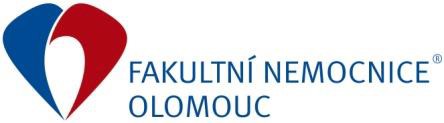 Tel. 588 441 111, E-mail: info@fnol.czIČ: 00098892Dotazník před očkováním proti onemocnění COVID-19Jméno a příjmení:Věk:Telefonní číslo:E-mail:Přicházíte k aplikaci	1. dávky	2. dávky1. posilující (3.) dávky	2. posilující (4.) dávkyJste registrován v centrálním registračním systému?	NE	ANOTento dotazník slouží lékaři ke zhodnocení okolností Vašeho zdravotního stavu, které by mohly mít vliv na Vaše plánované očkování proti onemocnění COVID-19.Otázky si, prosím, důkladně přečtěte a pravdivě zodpovězte. Pokud na některou z níže uvedených otázek odpovíte ANO, neznamená to, že nemůže být očkován/a. V případě nejasností se obraťte na lékaře očkovacího místa, který Vám s vyplněním dotazníku pomůže.Podepsáním tohoto dotazníku stvrzuji, že jsem lékaři nezamlčel/a žádné informace o svém zdravotním stavu a rozumím poskytnutým informacím o očkování proti onemocnění COVID-19 včetně možných nežádoucích účinků.Souhlasím s aplikací očkovací látky proti onemocnění COVID-19.Podpis očkovaného:	Datum:Jméno a příjmení ošetřujícího lékaře:	Datum: (podpis a razítko lékaře)PŘÍSLUŠNOST K PRIORITNÍ SKUPINĚTato část dotazníku slouží k evidenci Vaší příslušnosti k prioritní skupině určené pro očkování.Dosažení věkové hranice☐ 80 +	☐ 79-70	☐ 69-65	☐ 64-60	☐ 59-55	☐ 54-50	☐ 49-45	☐ 44-16Profesní prioritní skupinyZdravotničtí pracovníci Oddělení ARO, JIPZdravotničtí pracovníci Urgentní příjemZdravotnická záchranná službaZdravotničtí pracovníci Infekční odděleníZdravotničtí pracovníci Plicní odděleníOstatní zdravotničtí pracovníciNezdravotničtí pracovníci podílející se na poskytování zdravotní péčeTHP pracovníci v nemocnicíchPracovníci orgánů ochrany veřejného zdraví provádějící epidemiologická šetřeníOstatní pracovníci orgánů ochrany veřejného zdravíLaboratorní pracovníci zpracovávající biologické vzorky k vyšetření na covid-19Pracovníci a klienti v sociálních službáchVšeobecní praktičtí lékaři pro děti a dorost, zubní lékaři, farmaceutiPracovníci kritické infrastrukturyZaměstnanci Ministerstva obranyBezpečnostní sboryPedagogičtí pracovníciOstatní pracovníci ve školstvíAkademičtí pracovníci VŠ	Osoba pečující o osobu v III. nebo IV. stupni závislostiOsoby s chronickým onemocněnímHematoonkologické onemocněníOnkologické onemocnění (solidní nádory)Závažné akutní nebo dlouhodobé onemocnění srdceZávažné dlouhodobé onemocnění plicDiabetes mellitusObezitaJiné závažné onemocněníZávažné dlouhodobé onemocnění ledvinZávažné dlouhodobé onemocnění jaterStav po transplantaci nebo na čekací listiněHypertenzeZávažné neurologické nebo neuromuskulární onemocněníVrozený nebo získaný kognitivní deficitVzácné genetické onemocněníZávažné oslabení imunitního systémuVerze 11VakcínaCOMIRNATYNUVAXOVIDSPIKEVAX(Pfizer/BioNTech)(Novavax)(Moderna)ANONECítíte se v tuto chvílí nemocný/á?Prodělal/a jste onemocnění COVID-19 nebo jste měl/a pozitivní PCR test?Byl/a jste již očkován/a proti nemoci COVID-19?Měl/a jste v minulosti závažnou alergickou (anafylaktickou) reakci po jiném očkování?Měl/a jste závažnou alergickou (anafylaktickou) reakci po předchozímočkování proti COVID-19?Máte nějakou krvácivou poruchu nebo berete léky na ředění krve?Máte nějakou závažnou poruchu imunity?Jste těhotná nebo kojíte?Absolvoval/a jste v posledních dvou týdnech nějaké jiné očkování?